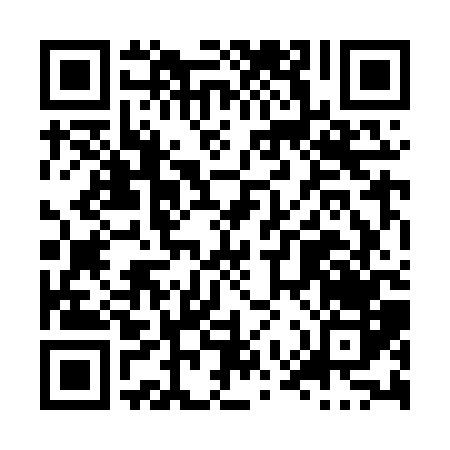 Prayer times for Miscou Harbour, New Brunswick, CanadaMon 1 Jul 2024 - Wed 31 Jul 2024High Latitude Method: Angle Based RulePrayer Calculation Method: Islamic Society of North AmericaAsar Calculation Method: HanafiPrayer times provided by https://www.salahtimes.comDateDayFajrSunriseDhuhrAsrMaghribIsha1Mon3:235:241:226:509:2111:212Tue3:235:241:236:509:2011:213Wed3:245:251:236:509:2011:214Thu3:245:261:236:509:2011:215Fri3:255:271:236:509:1911:216Sat3:255:271:236:509:1911:217Sun3:265:281:236:509:1811:218Mon3:265:291:246:499:1811:219Tue3:275:301:246:499:1711:2010Wed3:275:311:246:499:1711:2011Thu3:285:321:246:499:1611:2012Fri3:285:331:246:489:1511:2013Sat3:295:341:246:489:1411:1914Sun3:305:351:246:479:1411:1715Mon3:325:361:246:479:1311:1616Tue3:345:371:246:479:1211:1417Wed3:365:381:256:469:1111:1218Thu3:385:391:256:469:1011:1019Fri3:405:401:256:459:0911:0920Sat3:425:411:256:459:0811:0721Sun3:445:421:256:449:0711:0522Mon3:465:431:256:439:0611:0323Tue3:485:441:256:439:0511:0124Wed3:505:461:256:429:0310:5925Thu3:525:471:256:419:0210:5726Fri3:545:481:256:419:0110:5527Sat3:565:491:256:409:0010:5328Sun3:585:511:256:398:5810:5129Mon4:005:521:256:388:5710:4830Tue4:025:531:256:388:5610:4631Wed4:045:541:256:378:5410:44